Moving Picture, Audio and Data Coding by Artificial Intelligencewww.mpai.communityPublic DocumentPublic DocumentN7072022/05/18SourceRequirements (OSD)TitleMPAI-OSD report and plansTargetMPAI Members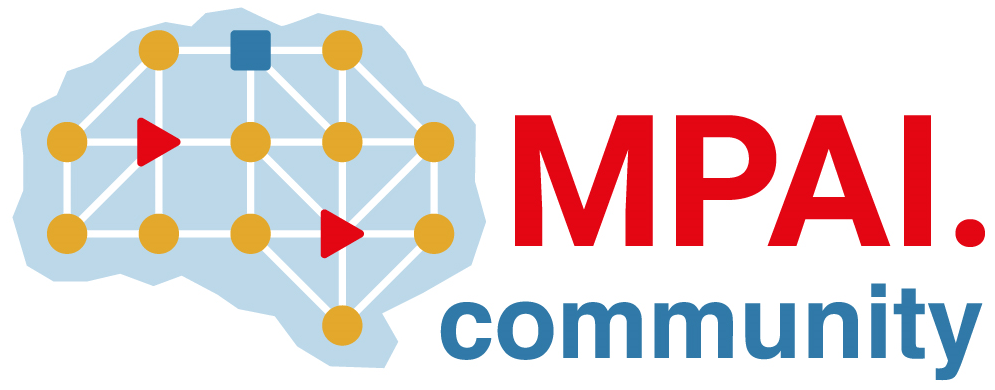 